Algebraic Fractions Course NotesSimplifying basic algebraic fractionsFactorising to simplify algebraic fractionsMultiplying and dividing algebraic fractions to write as a single fractionAdding and subtracting algebraic fractions to write as a single fraction 15 Algebraic Fractions (You can watch the video below or click on the link to take you to the webpage)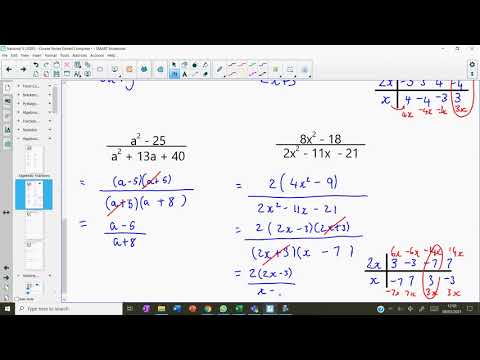 